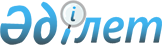 О внесении изменений и дополнений в некоторые приказы Министра внутренних дел Республики КазахстанПриказ Министра внутренних дел Республики Казахстан от 7 октября 2019 года № 863. Зарегистрирован в Министерстве юстиции Республики Казахстан 8 октября 2019 года № 19453
      ПРИКАЗЫВАЮ:
      1. Утвердить перечень некоторых приказов Министра внутренних дел Республики Казахстан, в которые вносятся изменения и дополнения, согласно приложению к настоящему приказу.
      2. Комитету административной полиции Министерства внутренних дел Республики Казахстан (Байболов М.К.) в установленном законодательством Республики Казахстан порядке обеспечить:
      1) государственную регистрацию настоящего приказа в Министерстве юстиции Республики Казахстан;
      2) размещение настоящего приказа на интернет-ресурсе Министерства внутренних дел Республики Казахстан после его официального опубликования;
      3) в течение десяти рабочих дней после государственной регистрации настоящего приказа в Министерстве юстиции Республики Казахстан представление в Юридический департамент Министерства внутренних дел Республики Казахстан сведений об исполнении мероприятий, предусмотренных подпунктами 1), 2), 3) и 4) настоящего пункта.
      3. Контроль за исполнением настоящего приказа возложить на курирующего заместителя министра внутренних дел Республики Казахстан.
      4. Настоящий приказ вводится в действие по истечении десяти календарных дней после дня его первого официального опубликования.
      "СОГЛАСОВАНО"
Министерство
цифрового развития, инноваций
и аэрокосмической промышленности
Республики Казахстан Перечень некоторых приказов Министра внутренних дел, в которые вносятся изменения и дополнения
      1. В приказ Министра внутренних дел Республики Казахстан от 26 июня 2014 года № 383 "Об утверждении Правил организации и проведения оценки степени рисков эксплуатируемых дорог на территории Республики Казахстан" (зарегистрирован в Реестре государственной регистрации нормативных правовых актов № 9635, опубликован 5 сентября 2014 года в "Юридическая газета") внести следующее изменение:
      пункт 3-1 изложить в следующей редакции:
      "3-1. Начальникам Департаментов полиции городов Нур-Султан, Алматы, Шымкента и областей, представительства МВД РК в городе Байконыр:
      1) обеспечить изучение и соблюдение требований настоящего приказа личным составом органов внутренних дел;
      2) организовать работу органов внутренних дел в соответствии с требованиями настоящего приказа.".
      2. В приказ Министра внутренних дел Республики Казахстан от 2 декабря 2014 года № 862 "Об утверждении Правил государственной регистрации и учета отдельных видов транспортных средств по идентификационному номеру транспортного средства, подготовки водителей механических транспортных средств, приема экзаменов и выдачи водительских удостоверений" (зарегистрирован в Реестре государственной регистрации нормативных правовых актов № 10056, опубликован 21 января 2015 года в газете "Казахстанская правда") внести следующие изменения:
      пункт 2 изложить в следующей редакции:
      "2. Начальникам Департаментов полиции (далее - ДП) областей, городов Астаны, Алматы, Шымкента и представительства Министерства внутренних дел Республики Казахстан (далее – МВД) в городе Байконыр:
      1) обеспечить изучение настоящего приказа личным составом органов внутренних дел, а также изготовление служебной документации, предусмотренной Правилами;
      2) организовать работу органов внутренних дел в соответствии с требованиями настоящего приказа;
      в Правилах государственной регистрации и учета отдельных видов транспортных средств по идентификационному номеру транспортного средства, утвержденных указанным приказом:
      подпункт 7) пункта 3 изложить в следующей редакции:
      "7) снятие с учета транспортного средства - действия, связанные с прекращением государственной регистрации транспортных средств в связи с утратой, отчуждением транспортного средства другому лицу, а также утилизацией или вывозом на постоянное пребывание за пределы Республики Казахстан или в соответствии с иными обстоятельствами.";
      подпункт 15-1) пункта 3 изложить в следующей редакции:
      "15-1. Регистрационные действия – деятельность, связанная с осуществлением государственной регистрации, снятием с учета транспортных средств, внесением изменений в регистрацию транспортных средств и единую информационную систему, регистрация (снятие) залогов, наложение и снятие обременений.";
      подпункт 16) пункта 3 исключить;
      пункт 4 изложить в следующей редакции:
      "4. Транспортные средства регистрируются за физическими лицами по месту их постоянной регистрации места жительства.
      Государственная регистрация транспортных средств за юридическими лицами производится в соответствии с их зарегистрированным юридическим адресом, а за филиалами и представительствами по месту их регистрации.
      Прием и выдача готовых документов на регистрацию транспортного средства осуществляется по месту обращения владельца транспортного средства.";
      пункт 8 изложить в следующей редакции:
      "8. Государственная регистрация и снятие с учета транспортных средств, за исключением индивидуальных легковых транспортных средств, мотоциклов и мотороллеров, производится в соответствии с пунктом 6 Правил о военно-транспортной обязанности в Республике Казахстан, утвержденных постановлением Правительства Республики Казахстан от 19 июля 2005 года № 747.";
      пункты 10, 11 исключить;
      пункт 13 изложить в следующей редакции:
      13. При совершении регистрационных действий идентифицируют личность владельцев транспортных средств на основании документа, удостоверяющего личность, за исключением совершения регистрационных действий через веб-портал "электронного правительства" www.egov.kz.;
      пункт 14 изложить в следующей редакции:
      "14. В случае обращения представителя владельца транспортного средства, являющегося физическим лицом, проверяются его полномочия представлять интересы владельца при регистрации транспортного средства на основании документов, выданных в соответствии с гражданским законодательством. Полномочия представителя юридического лица подтверждаются доверенностью, удостоверенной подписью руководителя или иного на то уполномоченного органа, и печатью юридического лица (за исключением субъектов частного предпринимательства).";
      в пункте 16: 
      подпункты 1), 10) и последний абзац пункта исключить;
      подпункт 16) изложить в следующей редакции:
      "16) одобрение типа транспортного средства, одобрение типа шасси транспортного средства по форме согласно приложениям 14 и 15 к ТР ТС 018/2011:
      при государственной регистрации юридическими лицами, выпускаемых  в обращение транспортных средств, ввозимых из стран, не являющихся членами Таможенного союза/Евразийского экономического союза, при условии,  что с момента изготовления транспортного средства прошло менее трех лет;
      при государственной регистрации юридическими и физическими лицами, выпускаемых в обращение транспортных средств, ввозимых из стран-членов Таможенного союза и Евразийского экономического союза."
      пункт 17 изложить в следующей редакции: 
      "17. Не принимаются к производству государственной регистрации транспортного средства документы, имеющие подчистки либо приписки, зачеркнутые слова и иные исправления, а также исполненные карандашом, и в случае, если текст в них отражен не четко. Фамилии, имена и отчества (при наличии) физических лиц представляются полностью с указанием данных регистрации места жительства, а наименования юридических лиц их филиалов  и представительств без сокращений и с точным указанием их юридических адресов. Копии документов, представляемых для совершения регистрации транспортных средств, заверяются печатью юридического лица (за исключением субъектов частного предпринимательства), выдавшего данные документы.";
      пункты 21, 22 изложить в следующей редакции:
      21. Перед производством государственной регистрации транспортных средств, а также снятия с учета осуществляется проверка транспортного средства, владельца и представителя владельца по информационным ресурсам ОВД на предмет наличия их в розыске. Результат проведенной проверки хранится в ЕИС.";
       "22. При обнаружении признаков подделки представленных документов, ГРНЗ, а также наличии сведений о нахождении транспортного средства (номерных агрегатов), владельца или представленных документов в розыске уполномоченным сотрудником ОВД, работником Государственной корпорации незамедлительно передается соответствующая информация в дежурную часть ОВД.
      Перебитые, спиленные номерные агрегаты, транспортные средства, не снятые с учетов по розыску, регистрации не подлежат.
      Для определения соответствия номерных агрегатов может осуществляться осмотр транспортного средства уполномоченным сотрудником ОВД.
      Для идентификации транспортного средства, определения соответствия маркировки номерных агрегатов, нанесенных изготовителем транспортного средства, уполномоченным сотрудником ОВД может осуществляться осмотр транспортного средства.";
      пункты 24 и 25 изложить в следующей редакции:
      "24. На транспортные средства, доставляемые своим ходом с предприятий-изготовителей, авторемонтных заводов, органов государственных доходов, а также снятые с учета в связи с изменением места постоянной регистрации или изменением права собственности, выдаются для разового использования ГРНЗ "Транзит" соответственно.
      При выдаче ГРНЗ "Транзит" в документах, подтверждающих право собственности на транспортные средства, делаются отметки с указанием серии, номера, даты выдачи и срока действия указанных знаков и заверяются печатями организаций (за исключением субъектов частного предпринимательства), внесших эти записи.
      Срок действия ГРНЗ "Транзит" - десять календарных дней со дня выдачи.
      25. Владелец транспортного средства имеет право выбрать ГРНЗ из имеющихся в наличии в помещениях Государственной корпорации, а также заказать изготовление отсутствующих в наличии свободных ГРНЗ повышенного спроса с определенным цифровым и (или) буквенным обозначениями.
      Доступ владельцев транспортных средств, к перечню имеющихся в наличии ГРНЗ организуется путем размещения соответствующей информации в помещениях Государственной корпорации. Весь перечень, имеющихся в наличии ГРНЗ, в порядке вносится в информационные системы Государственной корпорации. ГРНЗ не повышенного спроса вносятся в информационные системы Государственной корпорации в алфавитном порядке, за исключением ГРНЗ, выдаваемых на транспортные средства, находящиеся в ведении государственных органов, дипломатических представительств, международных организаций и (или) ее представительств, консульских учреждений, зарегистрированных в Республике Казахстан, сотрудников и членов их семей, аккредитованных в Республике Казахстан.
      По волеизъявлению владельца транспортного средства при его обращении осуществляется выбор и бронирование ГРНЗ повышенного спроса.
      Регистрация транспортного средства, владелец которого выбрал определенное цифровое и (или) буквенное обозначения ГРНЗ повышенного спроса, производится после изготовления ГРНЗ.";
      пункт 26 исключить;
      пункты 27 и 28 изложить в следующей редакции:
      "27. В случае снятия с государственного учета транспортного средства, за которым ранее был зарегистрирован ГРНЗ, данный номерной знак подлежит сдаче.
      Сданный ГРНЗ подлежит уничтожению, за исключением случаев хранения по заявлению владельца транспортного средства.
      Допускается хранение сданного ГРНЗ соответствующего требованиям национального стандарта по заявлению владельца до 6 месяцев.
      28. Сданный ранее и соответствующий требованиям национального стандарта ГРНЗ по запросу владельца транспортного средства, повторно выдается на вновь приобретенное им транспортное средство.
      До истечения 30 календарных дней хранения в Государственной корпорации ГРНЗ выдается без оплаты государственной пошлины за его выдачу.";
      пункт 31 исключить;
      пункты 32, 33, 34 и 35 изложить в следующей редакции:
      "32. На транспорт, находящийся под обременением, дубликаты документов и ГРНЗ выдаются на основании разрешительных документов, выданных органами, которыми наложены соответствующие ограничения. Временное снятие обременения в ЕИС на момент выдачи дубликатов документов и ГРНЗ производится уполномоченным сотрудником ОВД.
      33. При утрате регистрационных документов на снятые с учета транспортные средства владельцу транспортного средства независимо от места дислокации выдается справка-подтверждение о прежней регистрации. Информацию о подтверждении прежней регистрации транспортного средства извлекается из ЕИС.
      34. Документы, послужившие основанием к совершению регистрационных действий, хранятся по месту регистрации транспортного средства.
      35. Государственная регистрация транспортных средств, временно ввезенных на территорию Республики Казахстан на срок более одного года, производится с выдачей владельцам СРТС и ГРНЗ на срок их ввоза. Оригиналы регистрационных документов и ГРНЗ хранятся по месту регистрации транспортного средства.";
      пункты 41, 42 и 43 изложить в следующей редакции:
      "41. Государственная регистрация транспортных средств за лизингодателем, совершение иных регистрационных действий и снятие с регистрационного учета таких транспортных средств производятся на общих основаниях.
      42. Транспортные средства, переданные лизингодателем лизингополучателю во временное владение и (или) пользование на основании договора лизинга или сублизинга, предусматривающего регистрацию транспортных средств за лизингополучателем, временно регистрируются на основании договора лизинга или сублизинга за лизингополучателем на срок его действия по месту нахождения.
      Временная государственная регистрация транспортных средств за лизингополучателем производится с выдачей СРТС и ГРНЗ на срок, указанный в договоре лизинга или сублизинга либо в документах, выдаваемых органами государственных доходов при временном ввозе транспортных средств на территорию Республики Казахстан.
      СРТС и ГРНЗ, выданные по месту регистрации транспортных средств за лизингодателем, а также копии (ксерокопии) договоров лизинга или сублизинга, выданных на зарегистрированные или не зарегистрированные за лизингодателем транспортные средства, сдаются по месту временной регистрации транспортных средств за лизингополучателем.
      43. Регистрационные документы и регистрационные номерные знаки транспортных средств, временно ввезенных из других государств на территорию Республики Казахстан, сдаются по месту регистрации транспортных средств и регистрируются за лизингополучателем.";
      пункты 46 и 47 изложить в следующей редакции:
      "46. Изменение регистрационных данных транспортных средств, временно зарегистрированных за лизингополучателями, производится только в случае осуществления лизингополучателем капитального и/или текущего ремонта транспортных средств, в том числе с заменых номерных агрегатов, если это предусмотрено договором.
      Изменение регистрационных данных в указанных случаях осуществляется по месту временной регистрации транспортных средств за лизингополучателем с заменой выданных свидетельств о регистрации и внесением соответствующих изменений в паспорта транспортных средств.
      47. При истечении срока временной регистрации транспортных средств за лизингополучателями данные транспортные средства снимаются с регистрационного учета на основании заявлений лизингополучателей. Выданные лизингополучателям СРТС и ГРНЗ сдаются по месту временной регистрации транспортных средств. Заявителям возвращаются принятые от них регистрационные документы и ГРНЗ на транспортные средства, зарегистрированные за лизингодателями.
      При снятии с регистрационного учета временно ввезенных в Республику Казахстан транспортных средств в связи с их вывозом за пределы Республики Казахстан заявителям выдается СРТС с отметками о снятии транспортного средства с регистрационного учета, а также возвращаются регистрационные номера иностранных государств регистрации транспортных средств, а при их отсутствии выдаются ГРНЗ "Транзит".";
      пункты 50 и 51 изложить в следующей редакции:
      "50. В случаях, предусмотренных подпунктами 1), 2) и 5) пункта 49 настоящих Правил, внесение изменений в ЕИС и СРТС производится на основании документов, указанных в подпунктах 2), 4), 7), 12), 13) пункта 16 настоящих Правил, а в случае, предусмотренном подпунктом 3) пункта 49 настоящих Правил, дополнительно на основании документов, подтверждающих изменение, в соответствии с действующим законодательством Республики Казахстан.
      В случае, предусмотренном подпунктом 4) пункта 49 настоящих Правил внесение изменений в ЕИС и СРТС производится на основании документов, указанных в подпунктах 2), 4), 7), 12), 13) и 15) пункта 16 настоящих Правил.
      В случае, предусмотренном подпунктом 6) пункта 49 настоящих Правил внесение изменений в ЕИС и СРТС производится на основании документов, указанных в подпунктах 2), 4) пункта 16 настоящих Правил.
      В случае возбуждения дела о банкротстве предприятия на основании судебного постановления, снятие с учета и регистрация производятся на основании решения ликвидационной комиссии по заявлению администратора в соответствии с Законом Республики Казахстан "О реабилитации и банкротстве".
      51. Внесение изменений в ЕИС и СРТС, имеющего расхождения регистрационных данных, указанных в ЕИС и СРТС, производится на основании заключения, выданного ОВД.";
      пункт 54 изложить в следующей редакции:
      "54. Свидетельства на высвободившиеся номерные агрегаты транспортных средств по форме согласно приложению 3 к настоящим Правилам, выдаются при изменении регистрационных данных, связанных с заменой соответствующих номерных агрегатов, а также при снятии с учета транспортного средства в связи с их утилизацией.";
      пункт 57 изложить в следующей редакции:
      "57. Для снятия с учета транспортного средства их владельцы (представители владельцев) представляют документы, указанные в подпунктах 2), 7), 9), 12), 13) пункта 16 настоящих Правил, а также сдают ГРНЗ.
      В случае осуществления регистрационных действий в отношении транспортного средства, являющегося объектом налогообложения, сумма налога, подлежащая уплате за фактический период владения таким объектом лицом, передающим права собственности, вносится в бюджет до совершения указанных действий в порядке, установленном Налоговым Кодексом.
      Снятие с учета производится только после исполнения запросов об отсутствии каких-либо ограничений на снятие с учета по информационным ресурсам органов внутренних дел.
      После принятия решения должностным лицом уполномоченного органа по обеспечению безопасности дорожного движения о снятии транспортного средства с учета информация об этом вносится в ЕИС.";
      пункт 59 изложить в следующей редакции:
      "59. Транспортное средство, подлежащее утилизации, снимается с учета при представлении документов, указанных в подпунктах 2), 7) пункта 16 настоящих Правил. СРТС и ГРНЗ сдаются по месту снятия с учета транспортного средства. 
      При отсутствии СРТС, ГРНЗ на утилизируемое транспортное средство владельцем транспортного средства в письменной форме указываются обстоятельства их утраты. При этом осуществляется проверка по информационным ресурсам ОВД.
      После снятия с регистрационного учета транспортного средства, подлежащего утилизации, его владельцу выдается справка о снятии с учета транспортного средства, подлежащего утилизации (выбраковке), согласно приложению 4 к Правилам.";
      пункты 61 и 62 изложить в следующей редакции:
      "61. Снятие с учета транспортного средства, угнанного и (или) похищенного и не возвращенного владельцу транспортного средства, производится на основании его заявления и документа, выданного ОВД, о том, что транспортное средство находится в розыске. В случае возвращения разыскиваемого транспортного средства его владельцу, регистрация производится на основании его заявления и при отсутствии сведений о розыске транспортного средства в информационных ресурсах ОВД.
       62. Снятие с учета транспортного средства, на которое судами, правоохранительными органами и органами государственных доходов, либо другими органами в случаях и порядке, предусмотренных законодательством Республики Казахстан, были введены запреты или ограничения по изменению права собственности, производится после представления документов, выданных соответствующими органами и свидетельствующих об отсутствии указанных запретов или ограничений, либо по решению судебных органов.
      Запреты или ограничения на регистрационные действия выставляются и снимаются в ЕИС не позднее двух рабочих дней со дня поступления документов (постановлений, решений, определений судебных органов, договоров залогов (залоговых билетов) и лизинга и так далее), выданных соответствующими органами (организациями).";
      пункт 64 изложить в следующей редакции:
      "64. Снятие с учета транспортных средств юридических лиц при реализации их физическим лицам производится на основании документов, указанных в подпунктах 7), 9), 11), 12) и 13) пункта 16 настоящих Правил, разрешения государственных (коммунальных) органов, осуществляющих по отношению к юридическим лицам функции субъекта права государственной (коммунальной) собственности (для юридических лиц, находящихся в государственной собственности).";
      пункт 66 изложить в следующей редакции:
      "66. При снятии с учета транспортных средств, временно ввезенных в Республику Казахстан на срок более одного года под обязательство об обратном вывозе, выданные СРТС и ГРНЗ Республики Казахстан сдаются по месту регистрации транспортных средств, а оригиналы документов и ГРНЗ иных государств возвращаются владельцам.".
      приложение 3 изложить в следующей редакции согласно приложению 1 к настоящему перечню;
      приложение 4 изложить в следующей редакции согласно приложению 2 к настоящему перечню;
      в Правилах подготовки водителей механических транспортных средств, утвержденных указанным приказом:
      пункт 4 исключить;
      в Правилах приема экзаменов и выдачи водительских удостоверений, утвержденных указанным приказом:
      пункт 2 исключить;
      пункт 6 изложить в следующей редакции:
      "6. К сдаче экзаменов допускаются лица, достигшие возраста, установленного статьей 74 Закона Республики Казахстан "О дорожном движении" и предоставившие:
      1) Медицинскую справку по форме № 083/у, утвержденную приказом Министра здравоохранения Республики Казахстан от 20 марта 2013 года № 166 "Об утверждении Правил проведения медицинского осмотра лица, претендующего на получение права управления транспортными средствами, повторного медицинского осмотра водителя механических транспортных средств" (зарегистрирован в Реестре государственной регистрации нормативных правовых актов за № 8437) (далее – медицинская справка);
      2) свидетельство об окончании курсов, выданное учебной организацией по подготовке водителей транспортных средств.
      Требование о предоставлении свидетельства об окончании курсов не распространяется на лиц, прошедших самостоятельную подготовку на получение права управления транспортными средствами категорий "А", "В", подкатегорий "А1", "В1".
      Иностранные граждане, лица без гражданства и иные лица, не владеющие государственным либо русским языками, допускаются к сдаче теоретического экзамена в присутствии квалифицированных переводчиков, сведения о которых также вносятся в протокол экзаменационной комиссии.
      пункт 7 изложить в следующей редакции:
      "7. На управление трамваем или троллейбусом принимается только теоретический экзамен, при этом практический экзамен принимается учебной организацией.";
      пункты 8, 9, 10 исключить;
      пункты 11 и 12 изложить в следующей редакции:
      "11. Экзамены сдаются в следующей последовательности: сначала теоретический, затем – практический.
      Лицо, желающее получить водительское удостоверение (далее - кандидат в водители, экзаменуемый), не сдавшее теоретический экзамен, к практическому экзамену не допускается. Повторный экзамен, как теоретический, так и практический, назначается на следующий рабочий день со дня проведения предыдущего.
       12. Теоретический экзамен проводится в экзаменационном классе путем использования компьютерных комплексов. Комплекс из центрального пульта (далее - ЦП), к которому подключены автоматизированные рабочие места (далее - АРМ) кандидатов в водители. Каждое АРМ оснащено клавиатурой и монитором.";
      пункты 14 и 15 изложить в следующей редакции:
      "14. При проведении теоретического экзамена кандидат в водители занимает указанное АРМ.
      15. Перед началом теоретического экзамена на мониторе отображается номер АРМ, категории транспортных средств, на получение права на управление которыми сдается теоретический экзамен, а также фамилия, имя, отчество (при наличии) кандидата в водители. Ввод указанной информации осуществляется с ЦП уполномоченным сотрудником.";
      пункты 18, 19 и 20 изложить в следующей редакции:
      "18. Последовательность ответов на вопросы билета выбирается экзаменуемым самостоятельно.
       19. Для исключения в ходе экзамена конфликтных ситуаций, вызванных случайным нажатием клавиш, экзаменуемый дублирует выбранный им ответ повторным нажатием соответствующей клавиши.
      20. Результат теоретического экзамена, а также информация о правильности ответов на вопросы отображаются на экране монитора АРМ экзаменуемого только по окончании ответов на все вопросы либо по истечении установленного времени. Одновременно на экран выводится экзаменационный лист с номерами выбранных и правильных ответов, а также затраченное на теоретический экзамен время.";
      пункт 21 исключить;
      пункт 22 изложить в следующей редакции:
      "22. Результат теоретического экзамена с АРМ экзаменуемого передается на ЦП для распечатки экзаменационного листа и протокола результатов экзамена согласно приложениям 1 и 2 к настоящим Правилам.";
      пункт 25 исключить;
      пункт 27 изложить в следующей редакции:
      "27. Практический экзамен осуществляется на автоматизированном автодроме, оснащенном транспортными средствами соответствующих категорий и оборудованными специализированными устройствами автоматического считывания результатов вождения. 
      В случаях отсутствия автоматизированного автодрома, а также оснащения транспортными средствами, оборудованными специализированными устройствами автоматического считывания результатов вождения практический экзамен принимается экзаменационной комиссией. 
      Экзаменационная комиссия по приему практического экзамена состоит не менее чем из трех человек:
      1) сотрудник уполномоченного органа в сфере безопасности дорожного движения (председатель комиссии, члены комиссии);
      2) представитель учебных, профессиональных объединений и общественных организаций (члены комиссии);
      3) работник Государственной корпорации (члены комиссии).
      Не допускается вводить в состав экзаменационной комиссии преподавателя или мастера производственного обучения по вождению автомобиля, осуществляющих подготовку экзаменуемой группы. 
      В местах, где отсутствуют автоматизированные автодромы, практический экзамен проводится на закрытой от движения площадке или автодроме по основным элементам испытательных упражнений для конкретной категории транспортных средств. При этом прием практического экзамена осуществляется на транспортном средстве, соответствующем пункту 43 настоящих Правил.";
      подпункт 8) пункта 34 изложить в следующей редакции:
      "8) распечатку экзаменационного листа сдачи практического экзамена по форме согласно приложению 3 к настоящим Правилам и протокола результатов экзаменов";
      пункт 43 изложить в следующей редакции:
      "43. Для приема практического экзамена используются транспортные средства, соответствующие требованиям Правил дорожного движения Республики Казахстан утвержденных постановлением Правительства от 13 ноября 2014 года № 1196 (далее – ПДД).";
      пункт 45 изложить в следующей редакции:
      "45. Внесение изменений в конструкцию транспортного средства, связанного с установкой дополнительных педалей управления, осуществляется в соответствии со статьей 61 Закона Республики Казахстан "О дорожном движении";
      пункт 52 изложить в следующей редакции:
      "52. Перед началом практического экзамена производится проверка работоспособности автоматизированной системы автодрома путем включения соответствующей программы тестирования, а также наличия, исправности и правильности установки светофорного объекта, дорожных знаков, разметки в соответствии с экспликацией автодрома.
      Контроль работоспособности автоматизированной системы автодрома осуществляется в непрерывном режиме. При возникновении неисправности соответствующая информация выводится на экран монитора в диспетчерском пункте. При этом экзамен прекращается до устранения неисправности, а результаты практического экзамена аннулируются.";
      пункт 55 изложить в следующей редакции:
      "55. Посадка в транспортное средство кандидата в водители перед началом выполнения испытательных упражнений и высадка из него после выполнения испытательных упражнений осуществляется уполномоченным лицом.
      В случае сдачи практического экзамена на автоматизированном автодроме нахождение лиц, за исключением кандидата в водители в транспортном средстве во время проведения практического экзамена не допускается.";
      пункты 58 и 59 изложить в следующей редакции:
      "58. Уполномоченное лицо идентифицирует личность кандидата в водители, знакомит кандидата в водители с порядком проведения практического экзамена и системой оценки его результатов.
       59. Кандидат в водители выполняет соответствующий комплекс испытательных упражнений в соответствии с требованиями пунктов 67, 68, 69 настоящих Правил.";
      пункт 67 изложить в следующей редакции:
      "67. При выполнении испытательных упражнений кандидату в водители не допускаются ошибки, предусмотренные контрольной таблицей 13 согласно приложению 5 к настоящим Правилам.
      В случае возникновения аварийной ситуации проведение экзамена останавливается, а результаты аннулируются.";
      пункт 72 изложить в следующей редакции:
      "72. По окончании практического экзамена автоматически распечатывается экзаменационный лист с итоговой оценкой.";
      пункты 74-77 изложить в следующей редакции:
      "74. Кандидаты в водители, прошедшие самостоятельную подготовку на получение права управления транспортными средствами категорий "А", "В", подкатегорий "А1", "В1", в случае получения трех отрицательных оценок при сдаче теоретического экзамена или трех отрицательных оценок при сдаче практического экзамена, к последующей сдаче экзаменов допускаются через шесть месяцев со дня проведения последнего экзамена.
      75. Результаты теоретических и практических экзаменов оформляются экзаменационными листами сдачи теоретического и практического экзамена, а также протоколом результатов экзаменов.
       76. Водительские удостоверения выдаются лицам, сдавшим экзамены независимо от регистрации по постоянному месту жительства в Республике Казахстан.
      77. Для получения водительского удостоверения кандидатом в водители представляются:
      1) документ, удостоверяющий личность (для идентификации личности);
      2) медицинская справка и ее копия
      3) документ, подтверждающий уплату государственной пошлины;
      4) свидетельство об окончании курсов и его копия (за исключением случаев самоподготовки).
      пункт 80 и 81 изложить в следующей редакции:
      "80. Для получения водительского удостоверения в связи с его заменой, лицом предоставляются документы, указанные в подпунктах 2), 3), 4) пункта 77 настоящих Правил и ранее выданное водительское удостоверение, а при изменении фамилии, имени, отчества (при его наличии), документ, подтверждающий перемену анкетных данных;
      при обращении посредством веб-портала "электронного правительства" - документы, указанные в подпунктах 2), 4) пункта 77 настоящих Правил предоставляются в сканированной форме, а при изменении фамилии, имени, отчества (при его наличии), документ, подтверждающий перемену анкетных данных. 
      При этом, оплату государственной пошлины можно произвести через платежный шлюз портала "электронного правительства".
      Документ, указанный в подпункте 3) пункта 77 предоставляется в случае обмена водительского удостоверения в связи с окончанием срока его действия.
       81. Для получения водительского удостоверения в связи с получением дополнительных категорий, подкатегорий, лицом представляются документы, указанные в подпунктах 1) - 4) пункта 77 настоящих Правил, а также ранее выданное водительское удостоверение.";
      пункты 83, 84 и 85 изложить в следующей редакции:
      "83. Водительское удостоверение, взамен которого выдано новое, считается недействительным и подлежит сдаче по месту обращения.
      84. Иностранное и международное водительские удостоверения признаются недействительными для управления транспортными средствами на территории Республики Казахстан по истечении шестидесяти дней с даты получения их владельцем, являющимся иностранным гражданином или лицом без гражданства, вида на жительство, либо по истечении шестидесяти дней с даты въезда в Республику Казахстан их владельца, являющегося гражданином Республики Казахстан.
      85. Лица, указанные в пункте 84 настоящих Правил, получившие за границей водительские удостоверение отвечающие требованиям Конвенции Организации объединенных наций (далее – ООН) "О дорожном движении" от 8 ноября 1968 года, обменивают их на водительское удостоверение Республики Казахстан на основании оригинала водительского удостоверения, его перевода на государственный или русский язык, а также документов, указанных в подпунктах 2), 3) пункта 77 настоящих Правил без сдачи теоретического и практического экзаменов.";
      пункт 86 исключить;
      пункты 88 и 89 изложить в следующей редакции:
      "88. Водительские удостоверения выдаются их владельцам по предъявлению документа, удостоверяющего личность.
      89. Для получения водительского удостоверения в связи с его утратой, лицом представляются документы, указанные в подпунктах 1), 3) пункта 77 настоящих Правил.
      Документ, указанный в подпункте 3) пункта 77 предоставляется в случае окончания срока действия утраченного водительского удостоверения.";
      пункт 90 исключить;
      пункт 91 изложить в следующей редакции:
      "91. Новое водительское удостоверение с отметкой "Взамен утерянного" выдается без сдачи экзаменов.";
      пункты 92, 93 исключить;
      пункт 95 изложить в следующей редакции:
      "95. Найденные водительские удостоверения, вместо которых владельцам выданы другие водительские удостоверения, с момента выдачи новых водительских удостоверений утрачивают свою юридическую силу и подлежат обязательной сдаче для их последующего уничтожения.";
      пункт 96 исключить;
      пункты 97, 98, 99 и 100 изложить в следующей редакции:
      "97. Восстановление водительского удостоверения, уничтоженного с истечением срока хранения после лишения права управления, производится после предоставления документов, согласно подпунктам 1), 2), 3) пункта 77 настоящих Правил и сдачи теоретического экзамена.
      98. Перед производством выдачи, замены и восстановления утраченных водительских удостоверений осуществляется проверка обратившегося лица по информационным ресурсам органов внутренних дел и Комитета по правовой статистике и специальным учетам Генеральной прокуратуры Республики Казахстан.
      99. Изготовление водительских удостоверений осуществляет предприятие (далее – Поставщик) в соответствии с договором, заключаемым с МВД и подразделениями органов внутренних дел – ДП областей, городов Нур-Султан, Алматы и Шымкента, Представительство МВД в городе Байконыр.
       100. Хранение изготовленных, но не выданных водительских удостоверений осуществляется в сейфах или металлических шкафах в сухих, изолированных помещениях, оснащенных оконными решетками, обитыми металлом дверьми с надежными запорами и охранно-пожарной сигнализацией.";
      пункты 101, 102 исключить;
      дополнить пунктом 103 следующего содержания:
      "103. Территориальные подразделения по факту проведения проверок в части регистрационных действий, приема экзаменов и выдачи водительских удостоверений со стороны надзорных и иных органов в трехдневный срок информируют МВД";
      приложение 3 изложить в следующей редакции согласно приложению 3 к настоящему перечню;
      приложение 7 изложить в следующей редакции согласно приложению 4 к настоящему перечню;
      приложение 9 изложить в следующей редакции согласно приложению 5 к настоящему перечню;
      приложение 11 изложить в следующей редакции согласно приложению 6 к настоящему перечню.
      3. В приказ Министра внутренних дел Республики Казахстан от 8 декабря 2014 года № 874 "Об утверждении форм и образцов бланков водительского удостоверения и свидетельства о регистрации транспортного средства" (зарегистрирован в Реестре государственной регистрации нормативных правовых актов № 10064, опубликован 21 января 2015 года № 12 (27888)) в газете "Казахстанская правда" следующее изменение:
      образец водительского удостоверения, утвержденного указанным приказом, изложить в новой редакции согласно приложению 7 к настоящему перечню.
      4. В приказ Министра внутренних дел Республики Казахстан от 12 марта 2015 года № 208 "Об утверждении Правил согласования и утверждения нормативной, проектной и технической документации на проектирование, строительство, ремонт, содержание дорог и управление ими в части обеспечения безопасности дорожного движения" (зарегистрирован в Реестре государственной регистрации нормативных правовых актов № 10690, опубликован 30 апреля 2015 года в информационно-правовой системе "Әділет") внести следующее изменение:
      пункт 3 изложить в следующей редакции:
      "3. Начальникам Департаментов полиции областей, городов Нур-Султан, Алматы, Шымкента и представительства Министерства внутренних дел Республики Казахстан в городе Байконыр:
      1) обеспечить изучение и соблюдение требований настоящего приказа личным составом органов внутренних дел;
      2) организовать работу органов внутренних дел в соответствии с требованиями настоящего приказа.".
      В Правилах согласования и утверждения нормативной, проектной и технической документации на проектирование, строительство, ремонт, содержание дорог и управление ими в части обеспечения безопасности дорожного движения, утвержденных указанным приказом:
      пункт 3 изложить в следующей редакции:
      "3. Правила распространяются на физические и юридические лица, разрабатывающие нормативную, проектную и техническую документации на проектирование, строительство, ремонт, содержание дорог и управление ими, территориально-транспортного планирования и организации дорожного движения (далее - заказчик).";
      пункт 6 изложить в следующей редакции:
      "6. Заказчик представляет нормативную, проектную и техническую документацию, а также документацию по территориально-транспортному планированию и организации дорожного движения на согласование в уполномоченный орган по обеспечению безопасности дорожного движения.";
      пункты 10, 11 и 12 изложить в следующей редакции:
      "10. По итогам рассмотрения уполномоченный орган согласовывает представленную нормативную, проектную и техническую документацию, а также документацию по территориально-транспортному планированию и организации дорожного движения, либо отказывает в ее согласовании и информирует об этом заказчика в срок, указанный в пункте 7 настоящих Правил.
      При отказе в согласовании нормативной, проектной и технической документации, а также документации по территориально-транспортному планированию и организации дорожного движения уполномоченный орган письменно информирует об этом заказчика с указанием причин отказа.
      Основанием отказа является несоответствие нормативной, проектной и технической документации, а также документации по территориально-транспортному планированию и организации дорожного движения требованиям, установленным государственными нормативами.
      11. В случае несогласия заказчика с отказом в согласовании, заказчик может обжаловать действия уполномоченного органа в установленном законодательством порядке.
      12. После устранения заказчиком причин отказа в согласовании, нормативная, проектная и техническая документация, а также документация по территориально-транспортному планированию и организации дорожного движения направляются на повторное согласование. Повторное согласование проводится в срок не более пяти рабочих дней с момента регистрации обращения в уполномоченном органе.".
      5. В приказ Министра внутренних дел Республики Казахстан от 23 апреля 2015 года № 386 "Об утверждении Правил изготовления, хранения и учета бланков свидетельств о регистрации транспортных средств, присвоения  и изготовления государственных регистрационных номерных знаков транспортных средств в подразделениях органов внутренних дел  Республики Казахстан" (зарегистрирован в Реестре государственной регистрации нормативных правовых актов № 11186, опубликован 10 июня 2015 года в информационно-правовой системе "Әділет") внести следующие изменения и дополнения:
      заголовок изложить в следующей редакции:
      "Об утверждении Правил изготовления, хранения и учета бланков свидетельств о регистрации транспортных средств, присвоения и изготовления государственных регистрационных номерных знаков транспортных средств";
      пункт 3 изложить в следующей редакции:
      "3. Начальникам Департаментов полиции областей, городов Нур-Султан, Алматы, Шымкента и представительства Министерства внутренних дел Республики Казахстан в городе Байконыр:
      1) обеспечить изучение и соблюдение требований настоящего приказа личным составом органов внутренних дел;
      2) организовать работу органов внутренних дел в соответствии с требованиями настоящего приказа".
      в Правилах изготовления, хранения и учета бланков свидетельств  о регистрации транспортных средств, присвоения и изготовления государственных регистрационных номерных знаков транспортных средств в подразделениях органов внутренних дел Республики Казахстан, утвержденных указанным приказом:
      заголовок изложить в следующей редакции:
      "Правила изготовления, хранения и учета бланков свидетельств о регистрации транспортных средств, присвоения и изготовления государственных регистрационных номерных знаков транспортных средств"
      пункт 1 изложить в следующей редакции:
      "1. Настоящие Правила определяют порядок изготовления, хранения и учета свидетельств о регистрации транспортных средств (далее – СРТС), присвоения и изготовления государственных регистрационных номерных знаков (далее – ГРНЗ), в том числе дубликатов ГРНЗ.
      Дубликатом ГРНЗ является ГРНЗ с идентичными цифровыми и буквенными обозначениями, выдаваемый взамен утерянных и (или) несоответствующих требованиям национального стандарта ГРНЗ.
      дополнить пунктами 1-1 и 1-2 следующего содержания:
      "1-1. Изготовление СРТС, ГРНЗ осуществляет предприятие (далее – Поставщик) в соответствии с договором, заключаемым с Министерством внутренних дел Республики Казахстан (далее – МВД) и Департаментами полиции областей, городов Нур-Султан, Алматы и Шымкента (далее –ДП), Представительства МВД в городе Байконыр в порядке, установленном законодательством Республики Казахстан о государственных закупках.
      1-2. Основанием для изготовления СРТС, ГРНЗ являются документы физического или юридического лица о выдаче СРТС, ГРНЗ предусмотренные Правилами государственной регистрации и учета отдельных видов транспортных средств по идентификационному номеру транспортного средства, утвержденных приказом Министра внутренних дел Республики Казахстан от 2 декабря 2014 года № 862 (зарегистрирован в Реестре государственной регистрации нормативных правовых актов от 5 января 2015 года № 10056).";
      пункт 2 изложить в следующей редакции:
      "2. Руководители органов внутренних дел (далее - ОВД), Некоммерческого акционерного общества "Государственная корпорация "Правительство для граждан" (далее – Государственная корпорация) для хранения назначают уполномоченное лицо за прием и учет изготовленных СРТС, ГРНЗ.";
      Пункты 3, 4 исключить;
      пункт 5 изложить в следующей редакции:
      "5. Программным обеспечением единой информационной системы государственной регистрации транспортных средств (далее - ПО) изготавливается СРТС с присвоением ГРНЗ и формируется реестр регистрации транспортных средств (далее – Реестр) по форме согласно приложению 1 к настоящим Правилам.";
      пункт 6 исключить;
      пункты 7-23 изложить в следующей редакции:
      "7. Материально-ответственным лицом по данным Реестра осуществляется учет изготовленных СРТС и в конце каждого месяца оформляется акт приемки выполненных работ по изготовлению СРТС между Поставщиком и материально-ответственным лицом.
      8. Управлениями административной полиции ДП (далее – УАП ДП) и Представительством МВД в городе Байконыр не позднее 5-го числа месяца, следующего за отчетным, предоставляется Реестр в финансовые службы ДП и Представительства МВД в городе Байконыр (далее – Финансовая служба).
      9. При возникновении брака в процессе изготовления СРТС, уполномоченное лицо совместно с представителем Поставщика составляют акт учета бракованной продукции по форме согласно приложению 2 к настоящим Правилам в трех экземплярах с указанием причин выбраковки. Ежемесячно к 5-му числу каждого месяца, следующего за отчетным периодом, один экземпляр акта направляется в Финансовую службу, второй представителю Поставщика, третий хранится у материально-ответственного лица.";
       10. Выдачей ГРНЗ является фактическая передача ГРНЗ владельцу транспортного средства, в том числе ГРНЗ сданных на хранение. Присвоением ГРНЗ является внесение в СРТС и ПО индивидуального буквенно-цифрового обозначения ГРНЗ.
      11. При утрате ГРНЗ или несоответствии требованиям национального стандарта (одной штуки или комплекта) по обращению владельца транспортного средства в Государственную корпорацию в течение пятнадцати рабочих дней для ДП областей и города Шымкента, а для ДП городов Нур-Султан и Алматы в течение пяти рабочих дней производится изготовление дубликата ГРНЗ без замены СРТС. Обращение на изготовление дубликата ГРНЗ принимается после проверки на предмет изъятия ГРНЗ за совершение административного правонарушения и получения документа, подтверждающего оплату государственной пошлины в размере 2,8 месячных расчетных показателей (далее – МРП) для автомобиля и 1,4 МРП для мототранспортных средств и прицепов.
      При выдаче дубликата ГРНЗ, имеющийся оригинал сдается (сдаются) в Государственную корпорацию. Допускается изготовление дубликатов ГРНЗ по волеизъявлению владельца на вновь регистрируемое транспортное средство на его имя при условии снятия с учета ранее зарегистрированного за ним транспортного средства, которому был присвоен ГРНЗ. Документы, послужившие основанием для выдачи дубликатов ГРНЗ, формируются и хранятся в Государственной корпорации.
      12. Допускается повторное присвоение ГРНЗ, бывших в пользовании на транспортные средства прежним владельцам (в том числе бывших в пользовании государственных органов), при их соответствии требованиям национального стандарта.
      13. УАП ДП с учетом фактической потребности в новых и дубликатах ГРНЗ по запросу Государственной корпорации оформляют и представляют в КАП МВД для утверждения заявки на изготовление и поставку ГРНЗ по форме согласно приложению 5 к настоящим Правилам, предварительно согласованной с Финансовой службой.
      В заявку на изготовление и поставку новых ГРНЗ не повышенного спроса УАП ДП включают ГРНЗ в алфавитном порядке, за исключением ГРНЗ, выдаваемых на транспортные средства, находящиеся в ведении государственных органов, дипломатических представительств, международных организаций и (или) ее представительств, консульских учреждений, зарегистрированных в Республике Казахстан, сотрудников и членов их семей, аккредитованных в Республике Казахстан.
      КАП МВД в течение одного рабочего дня оформляет и утверждает заявку на изготовление и поставку ГРНЗ по форме, согласно приложению 6 к настоящим Правилам и направляет Поставщику.";
      14. Поставщик изготавливает ГРНЗ для ДП городов Нур-Султан и Алматы в течении пяти рабочих дней, для ДП областей и города Шымкента в течении пятнадцати рабочих дней и осуществляет отгрузку ГРНЗ представителю УАП ДП в соответствии со сводной заявкой. Упаковка ГРНЗ опечатывается и исключает их утерю и повреждение.
      15. Поставка ГРНЗ производится Поставщиком посредством отгрузки грузобагажом в регионы согласно заявке по реквизитам соответствующих подразделений ДП и Представительства МВД в городе Байконыр. К каждой партии поставляемых ГРНЗ Поставщик прилагает три экземпляра накладных и актов приемки ГРНЗ.
      16. Прием ГРНЗ от Поставщика в ДП и Представительстве МВД в городе Байконыр осуществляется материально-ответственными лицами в день их получения на основании накладной от Поставщика, акта приемки ГРНЗ по форме согласно приложению 7 к настоящим Правилам. В течение трех рабочих дней один экземпляр акта направляется Поставщику, второй передается в Финансовую службу, третий хранится в делах материально-ответственного лица.
      17. Книги учета прихода-расхода ГРНЗ по форме согласно приложению 8 к настоящим Правилам, подлежат регистрации в канцеляриях (секретариатах) УАП ДП и Представительства МВД в городе Байконыр.
       18. Учет принятых на временное хранение ГРНЗ, соответствующих требованиям национального стандарта, осуществляется Государственной корпорацией.
      Срок хранения определяется владельцем транспортного средства, сдающим ГРНЗ на временное хранение, но не превышает тридцати календарных дней со дня сдачи ГРНЗ в Государственную корпорацию. При приеме на хранение ГРНЗ владельцу выдается расписка о приеме на хранение ГРНЗ по форме согласно приложению 10 к настоящим Правилам. Хранение сданных ГРНЗ и их уничтожение после окончания срока хранения осуществляется в соответствии с требованиями настоящих Правил.
      19. Материально-ответственные лица по данным Реестра ведут учет присвоенных ГРНЗ (новых и дубликатов). Основанием для записи в приходной части Книги являются документы на приход ГРНЗ, в расходной части – накладные, составленные по форме согласно приложению 11 к настоящим Правилам, на передачу ГРНЗ другим материально-ответственным лицам или итоговые данные Реестров и Реестров выданных дубликатов ГРНЗ. Остаток не израсходованных ГРНЗ выводится в Книге на начало каждого месяца, а также на момент проведения проверки. Изготовленные и не выданные ГРНЗ хранятся в помещениях Государственной корпорации в несгораемых сейфах или металлических шкафах.
       20. УАП ДП и Представительства МВД в городе Байконыр не позднее 5-го числа месяца, следующего за отчетным, предоставляет в Финансовую службу соответствующего подразделения отчет о движении ГРНЗ по форме согласно приложению 12 к настоящим Правилам с приложением Реестра и Реестра выданных дубликатов ГРНЗ.
      21. Материально-ответственное лицо ОВД при отпуске ГРНЗ материально-ответственным лицам в другие ДП или Государственную корпорацию оформляет накладную в 3-х экземплярах и производит отпуск по доверенности. Один экземпляр накладной оставляет в материалах дела, второй - направляет в Финансовую службу, третий передается материально-ответственному лицу - получателю ГРНЗ.
      22. Ежемесячный предельный лимит остатков ГРНЗ составляет не более полутора кратного размера их среднемесячной фактической выдачи за предыдущие три месяца. Контроль за установленным лимитом осуществляют руководители УАП ДП, Представительства МВД в городе Байконыр и финансовых служб ДП, Представительства МВД в городе Байконыр.
      23. ГРНЗ, снятые с транспортных средств и непригодные к дальнейшей эксплуатации сдаются в Государственную корпорацию. Уничтожение ГРНЗ, бывших в употреблении, производится путем разрезания ГРНЗ пополам с оформлением акта уничтожения ГРНЗ по форме согласно приложению 13 к настоящим Правилам. Уничтоженные ГРНЗ сдаются в пункты приема металла по мере их накопления, но не реже двух раз в год.
      Вырученные средства перечисляются в доход республиканского бюджета. Справки о сдаче металлолома и квитанции о перечисленных суммах в доход республиканского бюджета сдаются вместе с отчетом в Финансовую службу и подшиваются в отдельное номенклатурное дело.";
      Пункт 24 исключить;
      приложение 1 изложить в следующей редакции согласно приложению 8 к настоящему перечню;
      приложение 2 изложить в следующей редакции согласно приложению 9 к настоящему перечню;
      приложение 3 изложить в следующей редакции согласно приложению 10 к настоящему перечню;
      приложение 4 изложить в следующей редакции согласно приложению 11 к настоящему перечню;
      приложение 5 изложить в следующей редакции согласно приложению 12 к настоящему перечню;
      приложение 7 изложить в следующей редакции согласно приложению 13 к настоящему перечню;
      приложение 9 изложить в следующей редакции согласно приложению 14 к настоящему перечню;
      приложение 12 изложить в следующей редакции согласно приложению 15 к настоящему перечню.
      6. В приказ Министра внутренних дел Республики Казахстан от 19 декабря 2015 года № 1040 "Об утверждении форм и образцов государственных регистрационных номерных знаков" (зарегистрирован в Реестре государственной регистрации нормативных правовых актов № 12892, опубликован 28 января 2016 года в информационно-правовой системе "Әділет") внести следующее изменение:
      пункт 3 изложить в следующей редакции:
      "3. Начальникам Департаментов полиции областей, городов Нур-Султан, Алматы, Шымкента и представительства Министерства внутренних дел Республики Казахстан в городе Байконыр:
      1) обеспечить изучение и соблюдение требований настоящего приказа личным составом органов внутренних дел;
      2) организовать работу органов внутренних дел в соответствии с требованиями настоящего приказа.".
      7. В приказ Министра внутренних дел Республики Казахстан от 22 июля 2016 года № 757 "Об утверждении Инструкции по организации деятельности подразделений административной полиции в области дорожной безопасности и соблюдения регламентов, нормативов и стандартов" (зарегистрирован в Реестре государственной регистрации нормативных правовых актов № 14161, опубликован 19 сентября 2016 года в информационно-правовой системе "Әділет") внести следующие изменения и дополнения:
      пункт 3 изложить в следующей редакции:
      "3. Начальникам Департаментов полиции областей, городов Нур-Султан, Алматы, Шымкента и представительства Министерства внутренних дел Республики Казахстан в городе Байконыр:
      1) обеспечить изучение настоящего приказа личным составом органов внутренних дел, а также изготовление служебной документации, предусмотренной Инструкцией;
      2) организовать работу органов внутренних дел в соответствии с требованиями настоящего приказа.".
      В Инструкции по организации деятельности подразделений административной полиции в области дорожной безопасности и соблюдения регламентов, нормативов и стандартов, утвержденных указанным приказом:
      пункт 6 изложить в следующей редакции:
       "6. Государственный контроль и надзор за соблюдением правил содержания автомобильных дорог, улиц населенных пунктов, дорожных сооружений, железнодорожных переездов и технических средств регулирования дорожного движения в безопасном для дорожного движения состоянии осуществляется посредством проведения:
      1) комплексного обследования автомобильных дорог и дорожных сооружений;
      2) комплексного обследования железнодорожных переездов;
      3) ежеквартальных обследований автомобильных дорог и дорожных сооружений;
      3-1) целевых обследований автомобильных дорог, улиц населенных пунктов, дорожных сооружений и железнодорожных переездов;
      4) комиссионного обследования готовности дорожных и коммунальных организаций к зимнему содержанию автомобильных дорог;
      5) обследования состояния ледовых переправ;
      6) контрольных обследований;
      7) повседневного надзора.";
      пункт 8 изложить в следующей редакции:
      "8. Комплексное обследование проводится владельцами дорог, дорожными и местными исполнительными органами при участии:
      1) сотрудников отдела (отделения, группы) административной полиции ДП городов Нур-Султан, Алматы, Шымкент и областей - автомобильных дорог общего пользования международного, республиканского и областного значения, платных автодорог и дорожных сооружений на них;
      2) сотрудников подразделения административной полиции районов (городов) - автомобильных дорог и дорожных сооружений на них, за исключением дорог, указанных в подпункте 1) настоящего пункта.";
      пункт 10 изложить в следующей редакции:
      "10. По результатам комплексного обследования готовятся:
      1) акт обследования автомобильной дороги согласно приложению 1 к настоящей Инструкции, в котором устанавливаются недостатки, сроки их проведения, конкретные исполнители;
      2) предложения по совершенствованию организации дорожного движения;
      3) предписания уполномоченного органа по обеспечению безопасности дорожного движения согласно приложению 2 к настоящей Инструкции, с установлением сроков устранения недостатков, при выявлении отступлений от требований к эксплуатационному содержанию и состоянию дорог, дорожных сооружений и технических средств регулирования дорожного движения по условиям обеспечения безопасности дорожного движения;
      4) информация направляется в течение 15 рабочих дней в местные исполнительные органы и органы прокуратуры, а также в другие заинтересованные органы и организации, в том числе в Комитет административной полиции МВД.";
      пункт 17 изложить в следующей редакции:
      "17. Ежеквартальные обследования проводятся:
      1) сотрудниками отдела (отделения, группы) административной полиции ДП городов Нур-Султан, Алматы, Шымкент и областей - автомобильных дорог общего пользования международного, республиканского и областного значения, платных автодорог и дорожных сооружений на них;
      2) подразделениями административной полиции районов (городов) - автомобильных дорог и дорожных сооружений на них, за исключением дорог, указанных в подпункте 1) настоящего пункта.";
      дополнить пунктом 20-1следующего содержания:
      "20-1. Целевое обследование проводится для обследования текущего состояния автомобильных дорог, улиц населенных пунктов, дорожных сооружений, железнодорожных переездов и технических средств регулирования дорожного движения, в том числе по обращениям физических и юридических лиц. 
      По результатам целевого обследования составляется акт целевого обследования согласно приложению 1-1 к настоящей Инструкции и направляется информация и(или) предписание согласно приложению 2 к настоящей Инструкции.";
      пункт 21 изложить в следующей редакции:
      "21. Комиссионное обследование готовности дорожных и коммунальных организаций к содержанию автомобильных дорог в зимний период проводится с 15 сентября по 15 ноября владельцами автомобильных дорог, местными исполнительными органами при участии сотрудников уполномоченного органа, ДЧС городов Нур-Султан, Алматы, Шымкент и областей. Результаты отмечаются в акте согласно приложению 4 к настоящей Инструкции.";
      пункт 30 изложить в следующей редакции:
      "30. При выявлении фактов повреждения и (или) содержания дорог, железнодорожных переездов и других сооружений или технических средств регулирования дорожного движения, в том числе путем загрязнения дорожного покрытия, а также умышленного создания препятствий для движения транспортных средств, к виновным лицам принимаются меры в соответствии со статьями 614, 630, 631, 632 КоАП и принимаются меры по устранению выявленных недостатков.";
      пункт 39 исключить;
      пункт 40 исключить;
      пункт 45 изложить в следующей редакции:
      "45. Предписание на выполнение работ по установке и восстановлению технических средств регулирования дорожного движения, а также изменению режимов работы светофорных объектов составляется в двух экземплярах. Один направляется в организацию, осуществляющую установку дорожных знаков и эксплуатацию светофорных объектов, второй – хранится в номенклатурном деле.";
      пункты 49, 50, 51, 52, 53, 54, 58, 59 и 60 исключить;
      пункт 68 изложить в следующей редакции:
      "68. Контроль за конструкцией транспортных средств, при необходимости проведения предварительной технической экспертизы осуществляется административной полицией.";
      пункт 72 изложить в следующей редакции:
      "72. В составе комиссии по приемочным испытаниям опытных образцов транспортных средств принимает участие, уполномоченный сотрудник КАП или по письменному поручению КАП представитель Управления административной полиции ДП городов Нур-Султан, Алматы, Шымкент и областей (далее - УАП), на территории которых предполагается проведение испытаний.";
      пункт 78 изложить в следующей редакции:
      "78. Заявления на внесение изменений в конструкцию транспортных средств, указанные в пункте 77 настоящей Инструкции, рассматриваются УАП независимо от места постоянной регистрации на территории Республики Казахстан. При этом, сотрудниками подразделений административной полиции районов (городов) рассматриваются заявления на внесение изменений в конструкцию транспортных средств по установке газобаллонного оборудования, инструментальных ящиков и замены кузовов грузовых автомобилей по месту постоянной регистрации в пределах территории района (города) области.".
      пункты 81 и 82 изложить в следующей редакции:
      "81. В положительном решении указываются технические требования нормативных правовых актов и стандартов, в соответствии с которыми необходимо произвести внесение изменений в конструкцию транспортного средства, даются рекомендации по выбору производственно-технической базы, на которой возможно выполнение соответствующих работ, а также указывается наименование подразделения административной полиции, уполномоченное  для выдачи свидетельства о соответствии транспортного средства с внесенными  в конструкцию изменениями требованиям безопасности (приложение 18 к ТР ТС 018/2011).
      82. Конструкция и техническое состояние транспортного средства, находящегося в эксплуатации после внесения изменений осуществляется выдача владельцу свидетельства о соответствии транспортного средства с внесенными  в конструкцию изменениями требованиям безопасности (приложение 18 к ТР ТС 018/2011) в течении сорока восьми часов в рабочие дни с момента поступления документов в органы внутренних дел с занесением сведений в журнал выдачи свидетельств о соответствии транспортного средства с внесенными  в его конструкцию изменениями требованиям безопасности согласно приложению 8 к настоящей Инструкции, а также допускается выдача свидетельства о соответствии транспортного средства с внесенными  в конструкцию изменениями требованиям безопасности через веб-портал "электронного правительства "www.egov.kz" и (или) иные информационные системы. При этом, под руководителем территориального подразделения в сфере обеспечения безопасности дорожного движения при выдаче свидетельства о соответствии транспортного средства с внесенными в конструкцию изменениями требованиям безопасности следует понимать начальника управления и (или) отдела, отделения и их заместителей, а также начальника отдела (отделения) дорожной и технической инспекции и его заместителя или их временно заменяющих должностных лиц.";
      пункт 83-1 изложить в следующей редакции:
      "83-1. В номенклатурном деле по переоборудованию автотранспортных средств хранится вся документация, указанная в пункте 83 Инструкции или их копии, за исключением случаев при предоставлении услуги через веб-портал "электронного правительства" www.egov.kz и (или) иные информационные системы. Сроки хранения номенклатурного дела по переоборудованию автотранспортных средств, утверждены пунктом 829 приказа Министра внутренних дел Республики Казахстан от 12 октября 2016 года № 977 "Об утверждении Перечня документов, образующихся в деятельности органов внутренних дел, Национальной гвардии Республики Казахстан, уголовно-исполнительной системы, по чрезвычайным ситуациям, учреждений и организаций системы Министерства внутренних дел Республики Казахстан, с указанием сроков хранения.";
      дополнить пунктом 87 следующего содержания:
      "87. Территориальные подразделения по факту проведения проверок со стороны надзорных и иных органов в трехдневный срок информируют МВД";
      дополнить приложением 1-1 и изложить в следующей редакции согласно приложению 16 к настоящему перечню;
      приложение 3 изложить в следующей редакции согласно приложению 17 к настоящему перечню.                    Свидетельство на высвободившийся номерной агрегат
      _____________________________________________________________________
                         (наименование регистрационного пункта)
__________________________________________________________________________
подтверждает, что __________________________________________________________
                         (наименование и номер агрегата)
Сведения о транспортном средстве, на котором был установлен (зарегистрирован) номерной агрегат:
государственный регистрационный знак __________________________________
идентификационный номер (VIN) _______________________________________
марка, модель _____________ предприятие-изготовитель ___________________
вид ТС __________________ Категория ТС _______________________________
год выпуска _______________ номер шасси (рамы) ________________________
номер кузова ______________________________ цвет ______________________
СРТС серия ___________________ № ____________________________________
принадлежит _________________________________________________________
_____________________________________________________________________________
                   (фамилия, имя, отчество (при наличии),
адрес, паспорт или заменяющий его документ, кем, когда выдан)
_____________________________________________________________________________
                         (наименование юридического лица, адрес)
М.П
"___" _____________ 20 __ г.
Подпись уполномоченного лица ________________                    Справка № __________ от _____________ о снятии с учета
             транспортного средства, подлежащего утилизации (выбраковке)
      Выдана ___________________________________________________________, 
                   (сведения о владельце ТС и (или) его представителе)
о том, что ТС:
марка, модель_______________________________________________________
вид ТС ____________________________________________________________
идентификационный номер (VIN) _____________________________________
государственный регистрационный знак ________________________________
цвет ______________________________________________________________
категория ТС ______________________________________________________
год выпуска _______________________________________________________
номер шасси (рамы) ________________________________________________
номер кузова ______________________________________________________
разрешенная максимальная масса kg __________________________________
масса без нагрузки, kg _______________________________________________
СРТС серия ____________________________ № _________________________
снято с регистрационного учета в качестве транспортного средства, подлежащего
утилизации (выбраковке) с ______________________. 
                               (дата)
М.П.
"___" _____________ 20 __ г.
Подпись уполномоченного лица ________________  Экзаменационный лист сдачи практического экзамена
      Подпись уполномоченного лица 
      _________________________ "__"________20__г.
       (Ф.И.О (при наличии).) подпись
      _________________________ "__"________20__г.
       (Ф.И.О (при наличии).) подпись                    Бланк на выдачу водительского удостоверения
      В Государственную корпорацию__________________________________________
____________________________________________________________________________
                               (область, город, район)
Ф.И.О (при его наличии)_______________________________________________________
____________________________________________________________________________
год рождения ___________________________ ИИН ________________________________
место рождения ______________________________________________________________
____________________________________________________________________________
                               (область, город)
проживающего _______________________________________________________________
работающего _________________________________________________________________
Документ удостоверяющий личность серии ________________, № ____________________
выдано_______________________________________________________________________
                                     (когда, кем)
заменить, выдать дубликат водительского удостоверения ____________________________
                                                       (ненужное зачеркнуть)
водительское удостоверение серии ____________________ № ________________________
получил в _____________________________________________________________________
                               (область, край, республика)
______________________________________________________________________________
                               (число, месяц, год)
"__" _____ 20__ г. водительское удостоверение было утеряно (украдено)
при следующих обстоятельствах __________________________________________________
                                                 (изложить)
прилагаю следующие документы: 
______________________________________________________________________________
______________________________________________________________________________
Справка из РОВД по факту кражи (если украдено)___________________________________
Отметки, необходимые при утере (краже) ВУ:_______________________________________ 
Подпись услугополучателя_______________________________________________________
Документы для замены, выдачи дубликата принял должностное лицо РЭП
_______________________________________________________________________________
                               (подпись) 
Служебные отметки:
Выданы: водительские удостоверения серии _______, № ________________
"____" __________ 20__ г. 
Оператор ______________________________________________________________________
                                     (подпись)
Настоящим подтверждаю свое согласие на использование личных сведений, составляющих
охраняемую законом тайну, содержащихся в информационных системах, на подписание от
моего имени работником
Государственной корпорации запроса в форме электронного документа на получение
настоящей государственной услуги, а также на изготовление работником Государственной
корпорации моего фотоизображения и его дальнейшее использование в рамках оказания
настоящей государственной  услуги.
Услугополучатель ____________________________________________________ __________
                         (фамилия, имя, отчество (при его наличии))       (подпись) Реестр выдачи водительских удостоверений
      Уполномоченное лицо
_______________________________________________________________________________
                               (Ф.И.О. (при наличии))
__________________________________
             (подпись) 
"____" ___________ 20__ г.
Лист №____ Акт учета бракованной продукции
за ____________ 20__ г.
      Взамен бракованной продукции выдано
      Уполномоченное лицо
________________________________________________________________________________
       (подпись,                                     Ф.И.О.(при наличии))
Представитель Поставщика ________________________________________________________
                                     (Ф.И.О.(при наличии), подпись)  Образец водительского удостоверения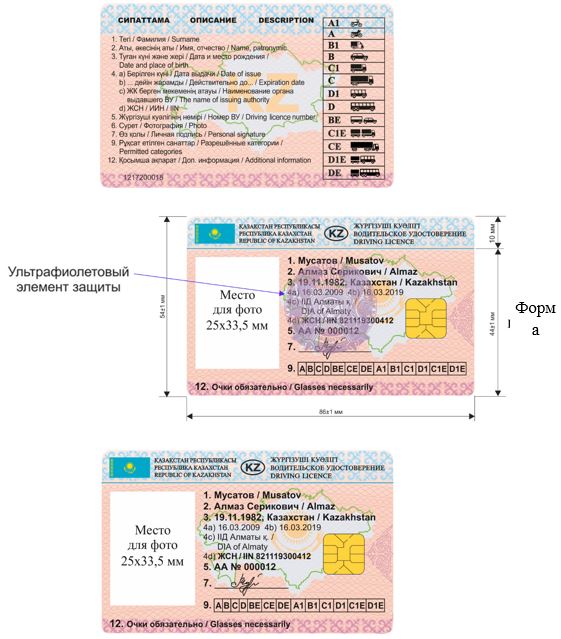 
      Интегральная микросхема водительского удостоверения содержит следующие сведения:
      1) о водительском удостоверении: серия и номер;
      дата выдачи;
      наименование органа выдавшего водительское удостоверение;
      2) о водителе: фамилия, имя, отчество;
      дата и место рождения;
      место жительства;
      индивидуальный идентификационный номер (ИИН);
      тип, серия, номер и дата выдачи документа, удостоверяющего личность;
      фотография;
      3) о допуске к управлению транспортным средством:
      разрешенные категории;
      срок окончания действия водительского удостоверения;
      особые отметки.
      Примечание: За городами Нур-Султан, Алматы, Шымкент и областями Республики Казахстан для обозначения серий бланков водительских удостоверений закрепляются следующие буквенные обозначения в латинской транскрипции. Реестр регистрации транспортных средств
      продолжение таблицы:
      Служебные отметки:__________________________________________________
Уполномоченное лицо:  _____________________________________________________
                               (подпись, Ф.И.О. (при его наличии)) М.П.
Лист №____ "____" _______ 20__ г. Лист №____ "____"_______ 20__ г. Акт учета бракованной продукции
за ____________ 20__ г.
      Взамен бракованной продукции выдано
      Уполномоченное лицо ______________________________________________________
                                     (подпись, Ф.И.О.(при его наличии))
Представитель Поставщика ________________________________________________________
                                     (Ф.И.О.(при его наличии), подпись) ___________________________________________________ Реестр выданных дубликатов государственных регистрационных номерных знаков за ________ 20__ г.
      Уполномоченное лицо ______________________________________________________
                                     (подпись, Ф.И.О. (при его наличии))
"__"__________ 20__ г.
      ___________________________________
                   (звание)
_______________________________________________________________________________
             (подпись)                   (Ф.И.О. (при его наличии))
"___"___________ 20 __ г.
__________________________________________
       (наименование ГОРУ (О) ВД) Заявка на изготовление и поставку государственных регистрационных номерных знаков на ________________________ 20__ г.
      Уполномоченное лицо ______________________________________________________
                               (звание, подпись, Ф.И.О. (при его наличии))
      Согласовано Утверждаю
Начальник УФО ДП Начальник УАП ДП
________________________________ _______________________________________________
       (звание,                         Ф.И.О. (при его (звание) наличии), подпись.) 
________________________________________________________________________________
"__" _______ 20__ г.                   (Ф.И.О. (при его наличии),
________________________________________________________________________________
                   (наименование УАП ДП) Заявка на изготовление и поставку государственных регистрационных номерных знаков на _________ 20__ г.
      Уполномоченное лицо
________________________________________________________________________________
       (звание,                   Ф.И.О. (при его наличии), подпись)
      "__" _______ 20__ г.;              АКТ приемки государственных регистрационных номерных знаков
      "__" __________ 20__ г. _____________________ (населенный пункт)
      Материально-ответственным лицом в присутствии представителя Поставщика
      ____________________________________________________________________
                         (должность, Ф.И.О. (при наличии))
произведен прием ГРНЗ, поступивших от
___________________________________________________________________________
                   (наименование поставщика, юридический адрес, БИН)
"__" ___________ 20__ г. по накладной № ___________
При вскрытии упаковки установлено:
___________________________________________________________________________
___________________________________________________________________________
(перечисляются ГРНЗ по типу, количеству с указанием литеры серии,
в том числе: перечисляются бракованные, недостающие, излишние ГРНЗ)
      Акт приемки составлен в трех (четырех) экземплярах и передан:
      1 экземпляр - материально-ответственному лицу;
      2 экземпляр – Поставщику;
      3 экземпляр - в УФО ДП, Представительства МВД в  г. Байконыр.
      Представитель Поставщика
      _______________________________________________________ ______________
                   (Ф.И.О. (при его наличии),                               подпись)
Все ценности, поименованные в настоящем акте, проверены в натуре в моем присутствии, в акт внесены правильно и приняты мною.
Уполномоченное лицо _________________________________________________________
                         (должность,             Ф.И.О. (при его наличии),       подпись)
      "__" _________________ 20__ г. Книга учета приема и расходования государственных регистрационных номерных знаков транспортных средств, принятых на временное хранение на _________ 20__ г.
      Уполномоченное лицо ______________________________________________________
                               (звание,             Ф.И.О. (при его наличии), подпись)
      "__"_______ 20__ г.                    _________________________________________________________
                               (наименование подразделения ОВД)              Отчет о движении государственных регистрационных номерных знаков
                                     за __________ 20__ г.
      Уполномоченное лицо
_______________________________________________________________________________
             (звание, подпись,                   Ф.И.О. (при его наличии))
      "__"_______ 20__ г.                                Акт целевого обследования 
      "__"_______20__ г. Город (район)___________________
      Должностное лицо в присутствии представителя организации
      _____________________________________________________________________
                   (должность, звание, фамилия, имя и отчество (при его наличии))
      ______________________________________________________________________
      произвели обследования автомобильной дороги и искусственных дорожных сооружений на нем (них)
      _____________________________________________________________________
                   (наименование автомобильной дороги)
      километр (далее - км) ___ + ___ - ___ км ___ + ___ (договор от "___"
      _____________ 20 __ г. №_______________) и установили следующее:
      Заказчик: _____________________________________________________________
             (орган управления автомобильной дорогой, адрес,   контактный телефон)
      ______________________________________________________________________
      Подрядчик (эксплуатирующая организация, юридическое лицо)
      _______________________________________________________________________
                         (наименование, адрес, контактный телефон)
      Территория обслуживания
      _______________________________________________________________________
                               (участок автомобильной дороги)
      Установлено:
      Должностное лицо _______________________/_________________________________/
                         (должность, подпись,             Ф.И.О. (при его наличии))                                      Акт
      "____"_________20_ г. Город (район)_____________
      Комплексным обследованием железнодорожного переезда установлено:
      Местонахождение переезда ____________________________________________
                         наименование автомобильной и железной дорог) 
      Владелец: ___________________________________________________________
                               (их наименование, адрес, телефон)
      Категория и вид переезда ____________________________________________
      Количество поездов/сут. _____________________________________________
      Количество автомобилей/сут. _________________________________________
      Должностное лицо _______________________/_________________________________/
                         (должность, подпись,       Ф.И.О. (при его наличии))
					© 2012. РГП на ПХВ «Институт законодательства и правовой информации Республики Казахстан» Министерства юстиции Республики Казахстан
				
      Министр 

Е. Тургумбаев
Приложение
к приказу Министра
внутренних дел
Республики Казахстан
от 7 октября 2019 года № 863Приложение 1
к перечню некоторых приказов
Министра внутренних дел
Республики Казахстан, в
которые вносятся
изменения и дополненияПриложение 3
к Правилам государственной регистрации
и учета отдельных видов
транспортных средств
по идентификационному номеру
транспортного средстваФормаПриложение 2
к перечню некоторых приказов
Министра внутренних дел
Республики Казахстан, в
которые вносятся
изменения и дополненияПриложение 4
к Правилам государственной регистрации
и учета отдельных видов
транспортных средств по
идентификационному номеру
транспортного средстваФормаПриложение 3
к перечню некоторых приказов
Министра внутренних дел
Республики Казахстан, в
которые вносятся
изменения и дополненияПриложение 3
к Правилам приема экзаменов и
выдачи водительских удостоверенийформа
Штрафные баллы
Фамилия ___________
Имя
____________
____________
Отчество (при наличии)
_________
Дата рождения_________
Дата рождения_________
Дата сдачи экзамена
Категория _________
Шкала баллов
Начало движения.
Начало движения.
Начало движения.
Начало движения.
Начало движения.
Подготовка к началу движения, внимательность по отношению к другим транспортным средствам.
Подготовка к началу движения, внимательность по отношению к другим транспортным средствам.
Подготовка к началу движения, внимательность по отношению к другим транспортным средствам.
5
5
1 Включение и своевременность подачи предупредительных сигналов.
1 Включение и своевременность подачи предупредительных сигналов.
1 Включение и своевременность подачи предупредительных сигналов.
5
5
Пользование зеркалами заднего вида.
Пользование зеркалами заднего вида.
Пользование зеркалами заднего вида.
5
5
Разгон и переключение передач.
Разгон и переключение передач.
Разгон и переключение передач.
5
5
2 Движение по прямой.
2 Движение по прямой.
2 Движение по прямой.
5
5
Правильное положение на проезжей части.
Правильное положение на проезжей части.
Правильное положение на проезжей части.
20
20
Соблюдение надлежащей скорости движения:
Соблюдение надлежащей скорости движения:
Соблюдение надлежащей скорости движения:
выбор дистанции и интервалов между транспортными средствами.
выбор дистанции и интервалов между транспортными средствами.
выбор дистанции и интервалов между транспортными средствами.
10
10
Маневрирование на дороге, имеющей две или более полосы для движения в данном направлении.
Маневрирование на дороге, имеющей две или более полосы для движения в данном направлении.
Маневрирование на дороге, имеющей две или более полосы для движения в данном направлении.
5
5
 Своевременность включения предупредительных сигналов. 
 Своевременность включения предупредительных сигналов. 
 Своевременность включения предупредительных сигналов. 
5
5
3 Правильность объезда стоящих транспортных средств, в том числе общего пользования, и других препятствий.
3 Правильность объезда стоящих транспортных средств, в том числе общего пользования, и других препятствий.
3 Правильность объезда стоящих транспортных средств, в том числе общего пользования, и других препятствий.
5
5
Правильность перестроения из одной полосы в другую.
Правильность перестроения из одной полосы в другую.
Правильность перестроения из одной полосы в другую.
5
5
Надлежащая реакция на сигналы, подаваемые другими пользователями дороги.
Надлежащая реакция на сигналы, подаваемые другими пользователями дороги.
Надлежащая реакция на сигналы, подаваемые другими пользователями дороги.
5
5
Проезд регулируемых перекрестков:
Проезд регулируемых перекрестков:
Проезд регулируемых перекрестков:
 оценка дорожной ситуации при подъезде к перекрестку. 
 оценка дорожной ситуации при подъезде к перекрестку. 
 оценка дорожной ситуации при подъезде к перекрестку. 
5
5
4 Подача при необходимости предупредительных сигналов.
4 Подача при необходимости предупредительных сигналов.
4 Подача при необходимости предупредительных сигналов.
5
5
Правильность остановки у перекрестков.
Правильность остановки у перекрестков.
Правильность остановки у перекрестков.
5
5
Плавность движения с места после остановки.
Плавность движения с места после остановки.
Плавность движения с места после остановки.
5
5
Соблюдение сигнала светофора или регулировщика.
Соблюдение сигнала светофора или регулировщика.
Соблюдение сигнала светофора или регулировщика.
100
100
Проезд нерегулируемых перекрестков:

оценка обстановки при приближении к перекрестку, учет требований знаков, разметки, сигналов других участников движения.
Проезд нерегулируемых перекрестков:

оценка обстановки при приближении к перекрестку, учет требований знаков, разметки, сигналов других участников движения.
Проезд нерегулируемых перекрестков:

оценка обстановки при приближении к перекрестку, учет требований знаков, разметки, сигналов других участников движения.
5
5
5 Соблюдение права преимущественного проезда.
5 Соблюдение права преимущественного проезда.
5 Соблюдение права преимущественного проезда.
10
10
Скорость при подъезде к перекрестку и проезд пешеходных переходов.
Скорость при подъезде к перекрестку и проезд пешеходных переходов.
Скорость при подъезде к перекрестку и проезд пешеходных переходов.
5
5
Обгон:

оценка дорожной обстановки перед началом обгона.
Обгон:

оценка дорожной обстановки перед началом обгона.
Обгон:

оценка дорожной обстановки перед началом обгона.
10
10
Учет требований дорожных знаков, разметки и действий других участников движения.
Учет требований дорожных знаков, разметки и действий других участников движения.
Учет требований дорожных знаков, разметки и действий других участников движения.
5
5
6 Заблаговременная подача предупредительных сигналов.
6 Заблаговременная подача предупредительных сигналов.
6 Заблаговременная подача предупредительных сигналов.
10
10
Скоростной режим при обгоне в зависимости от конкретных условий.
Скоростной режим при обгоне в зависимости от конкретных условий.
Скоростной режим при обгоне в зависимости от конкретных условий.
20
20
Траектория начала и конца обгона, обеспечение при этом безопасности движения.
Траектория начала и конца обгона, обеспечение при этом безопасности движения.
Траектория начала и конца обгона, обеспечение при этом безопасности движения.
20
20
Остановка:

заблаговременная подача предупредительного сигнала и 7 правильность перестроения.
Остановка:

заблаговременная подача предупредительного сигнала и 7 правильность перестроения.
Остановка:

заблаговременная подача предупредительного сигнала и 7 правильность перестроения.
5
5
7 Плавность снижения скорости движения.
7 Плавность снижения скорости движения.
7 Плавность снижения скорости движения.
5
5
Правильность положения автомобиля на проезжей части (обочине) после остановки.
Правильность положения автомобиля на проезжей части (обочине) после остановки.
Правильность положения автомобиля на проезжей части (обочине) после остановки.
5
5
Создание аварийной ситуации
Создание аварийной ситуации
Создание аварийной ситуации
100
100
8 Сумма штрафных баллов

Результат сдачи экзамена сдал/не сдал
8 Сумма штрафных баллов

Результат сдачи экзамена сдал/не сдал
8 Сумма штрафных баллов

Результат сдачи экзамена сдал/не сдалПриложение 4
к перечню некоторых приказов
Министра внутренних дел
Республики Казахстан, в
которые вносятся изменения и дополненияПриложение 7
к Правилам приема экзаменов и
выдачи водительских удостоверенийФормаПриложение 5
к перечню некоторых приказов
Министра внутренних дел
Республики Казахстан, в
которые вносятся изменения и дополненияПриложение 9
к Правилам приема экзаменов и
выдачи водительских удостоверенийформа
№ п/п
Фамилия, имя, отчество (при наличии)
ИИН (Индивидуальный идентификационный номер)
Дата и место рождения
Место жительства
Основание выдачи
Номер протокола
Разрешенные категории
Наименование № док. подтв. оплату
Сумма, тенге
Серия номер ВУ
Окончание срока ВУ
Подпись в получении
1
2
3
4
5
6
7
8
9
10
11
12
13Приложение 6
к перечню некоторых приказов
Министра внутренних дел
Республики Казахстан, в
которые вносятся изменения и дополненияПриложение 11
к Правилам приема экзаменов и
выдачи водительских удостоверенийформа
Наименование документа
Серия и номер
Взамен бракованной продукции выдано
Причина возникновения брака
Ф.И.О. (при наличии) и должность лица, допустившего брак
Подпись
1
2
3
4
5
6Приложение 7
к перечню некоторых приказов
Министра внутренних дел
Республики Казахстан, в
которые вносятся изменения и дополненияПриложение 1
к приказу Министра
внутренних дел
Республики Казахстан
от 8 декабря 2014 года № 874Форма
п/п
Наименование региона
Буквенное обозначение
1
город Нур-Султан
Z
2
город Алматы
A
3
Акмолинская область
C
4
Актюбинская область
D
5
Алматинская область
B
6
Атырауская область
E
7
Западно-Казахстанская область
L
8
Жамбылская область
H
9
Карагандинская область
M
10
Костанайская область
P
11
Кызылординская область
N
12
Мангистауская область
R
13
Туркестанская область
X
14
Павлодарская область
S
15
Северо-Казахстанская область
T
16
Восточно-Казахстанская область
F
17
город Шымкент
Y
18
резерв
G, Q, WПриложение 8
к перечню некоторых приказов
Министра внутренних дел
Республики Казахстан, в
которые вносятся изменения и дополненияПриложение 1
к Правилам изготовления, 
хранения и учета бланков
свидетельств о регистрации
транспортных средств,
присвоения и изготовления
государственных регистрационных
номерных знаков транспортных
средств в подразделениях
органов внутренних дел
Республики Казахстанформа
№ п/п
Принадлежность
ИИН (Индивидуальный идентификационный номер)
Транспортное средство
Транспортное средство
Транспортное средство
Транспортное средство
Транспортное средство
№ п/п
Принадлежность
ИИН (Индивидуальный идентификационный номер)
Марка ТС
Идентификационный номер (VIN)
Цвет
Номер шасси
Номер Кузова
№ п/п
Принадлежность
ИИН (Индивидуальный идентификационный номер)
Марка ТС
Идентификационный номер (VIN)
Год выпуска
Номер шасси
Номер Кузова
1
2
3
4
5
6
7
8
Выдано
Выдано
Оплата
Оплата
Подпись в получении
Подпись в получении
Служебные отметки
Служебные отметки
Серия номер СРТС
Серия номер ГРНЗ
Наименование № документа подтверждающего оплату
Сумма, тенге
СРТС
ГРНЗ
Документ, подтверждающий законность приобретения
Снятие с учета (перерегистрации)
9
10
11
12
13
14
15
16Приложение 9
к перечню некоторых приказов
Министра внутренних дел
Республики Казахстан, в
которые вносятся изменения и дополненияПриложение 2
к Правилам изготовления,
хранения и учета бланков
свидетельств о регистрации
транспортных средств, присвоения
и изготовления государственных регистрационных
номерных знаков транспортных
средств в подразделениях
органов внутренних дел
Республики Казахстанформа
Наименование документа
Серия и номер
Взамен бракованной продукции выдано
Причина возникновения брака
Ф.И.О .(при его наличии) и должность лица, допустившего брак
Подпись
1
2
3
4
5
6Приложение 10
 к перечню некоторых приказов
Министра внутренних дел
Республики Казахстан, в
которые вносятся изменения и дополненияПриложение 3
к Правилам изготовления,
хранения и учета бланков
свидетельств о регистрации
транспортных средств,
присвоения и изготовления
государственных регистрационных
номерных знаков транспортных
средств в подразделениях
органов внутренних дел
Республики Казахстанформа
№ п/п
Ф.И.О (при его наличии) владельца, наименование организации
серия и № СРТС
Серия и номер ГРНЗ
Тип
Количество шт.
Наименование номер и дата документа, подтверждающего оплату
подпись
Дата получения
1
2
3
4
5
6
7
8
9
1
Итого:Приложение 11
к перечню некоторых приказов
Министра внутренних дел
Республики Казахстан, в
которые вносятся изменения и дополненияПриложение 4
к Правилам изготовления,
хранения и учета бланков
свидетельств о регистрации
транспортных средств,
присвоения и изготовления
государственных регистрационных
номерных знаков транспортных
средств в подразделениях
органов внутренних дел
Республики КазахстанформаУтверждаю
Начальник ГОРОВД
№ п/п
Тип ГРНЗ
Литера-Серия
Начальный номер
Конечный номер
Количество штук
1
2
3
4
5
6Приложение 12
к перечню некоторых приказов
Министра внутренних дел
Республики Казахстан, в
которые вносятся изменения и дополненияПриложение 5
к Правилам изготовления,
хранения и учета бланков
свидетельств о регистрации
транспортных средств,
присвоения и изготовления
государственных регистрационных
номерных знаков транспортных средств
в подразделениях органов
внутренних дел
Республики Казахстанформа
№ п\п
Тип ГРНЗ
Литер-Серия
Начальный номер
Конечный номер
Количество штук
1
2
3
4
5
6
1Приложение 13
 к перечню некоторых приказов
Министра внутренних дел
Республики Казахстан, в
которые вносятся изменения и дополненияПриложение 7
к Правилам изготовления,
хранения и учета бланков
свидетельств о регистрации
транспортных средств,
присвоения и изготовления
государственных регистрационных
номерных знаков транспортных
средств в подразделениях
органов внутренних дел
Республики КазахстанформаПриложение 14
к перечню некоторых приказов
Министра внутренних дел
Республики Казахстан, в
которые вносятся изменения и дополненияПриложение 9
к Правилам изготовления,
хранения и учета бланков
свидетельств о регистрации
транспортных средств,
присвоения и изготовления
государственных регистрационных
номерных знаков транспортных
средств в подразделениях 
органов внутренних дел
Республики Казахстанформа
№ п\п
Ф.И.О. (при его наличии), ИИН и адрес владельца транспортного средства
Тип ГРНЗ
Цифровое обозначение ГРНЗ
Дата сдачи на временное хранение
Дата окончания срока временного хранения
Дата выдачи\уничтожения ГРНЗ
Подпись владельца в сдаче ГРНЗ
Подпись владельца в получении ГРНЗ
1
2
3
4
5
6
7
8
9
1Приложение 15
к перечню некоторых приказов
Министра внутренних дел
Республики Казахстан, в
которые вносятся изменения и дополненияПриложение 12
к Правилам изготовления,
хранения и учета бланков
свидетельств о регистрации
транспортных средств,
присвоения и изготовления
государственных регистрационных
номерных знаков транспортных
средств в подразделениях
органов внутренних дел
Республики Казахстанформа
№ п\п
Тип ГРНЗ
Цена тенге
Остаток на начало месяца
Остаток на начало месяца
Приход за месяц
Приход за месяц
Расход за месяц
Расход за месяц
Остаток на конец месяца
Остаток на конец месяца
№ п\п
Тип ГРНЗ
Цена тенге
Кол-во, шт.
Сумма, тенге
Кол-во, шт.
Сумма, тенге
Кол-во, шт.
Сумма, тенге
Кол-во, шт.
Сумма, тенге
1
2
3
4
5
6
7
8
9
10
11
1
Итого:Приложение 16
к перечню некоторых приказов
Министра внутренних дел
Республики Казахстан, в
которые вносятся изменения и дополнения
 Приложение 1-1

к приказу Министра

внутренних дел

Республики Казахстан

от 22 июля 2016 года

№ 757
Приложение 1-1

к Инструкции по организации

деятельности подразделений

административной полиции в

области дорожной безопасности

и соблюдения регламентов,

нормативов и стандартовформа
№ п/п
Адрес, км
Адрес, км
Выявленные недостатки
Ответственный за устранение (организация, должность, ф.и.о. (при его наличии))
Примечание
№ п/п
справа
слева
Выявленные недостатки
Ответственный за устранение (организация, должность, ф.и.о. (при его наличии))
Примечание
1.
2.Приложение 17
к перечню некоторых приказов
Министра внутренних дел
Республики Казахстан, в
которые вносятся изменения и дополненияПриложение 3
к приказу Министра
внутренних дел
Республики Казахстан
от 22 июля 2016 года № 757
№ п/п
Местонахождение железнодорожного переезда
Выявленные недостатки
Ответственный за устранение (организация, должность, ф.и.о. (при его наличии))
Примечание